芋井地区発地域間交流事業～ 長野市芋井地区歴史年表を活用しての講演会です ～講　演　　宮下　健司さん（八十二文化財団理事）開催日　　平成３０年１２月 ８日（土）時　間　　午後2：00 ～ 午後4：00会　場　　芋井公民館　2階ホール募　集　　５０名お申込み　　 芋井公民館の窓口または、電話・FAX・E-mailでお申し込みください。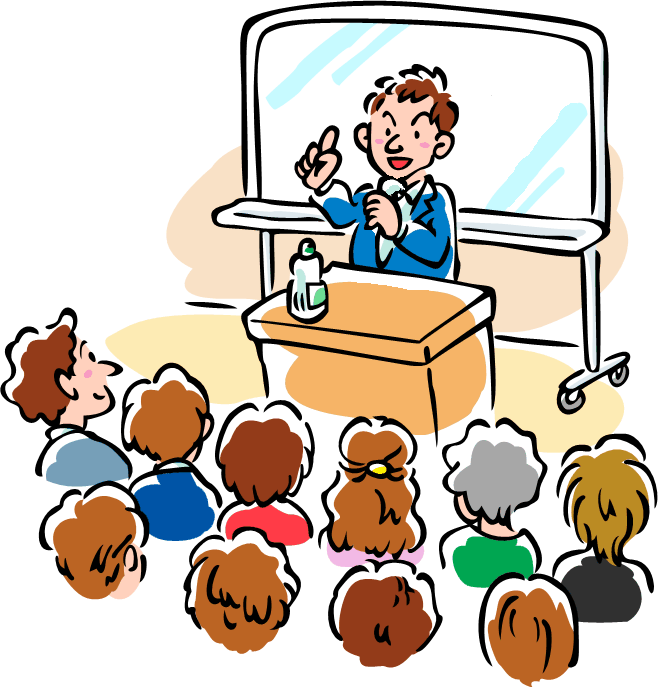 